Automotive Engines Theory and Servicing 10th EditionChapter 15 – Lubrication System Operation and DiagnosisLesson PlanCHAPTER SUMMARY: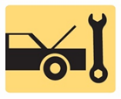 1. Lubrication Principles, Engine Lubrication Systems, Oil Pumps, Oil Passages, and Oil Pans2. Dry Sump System and Oil Coolers_____________________________________________________________________________________OBJECTIVES: 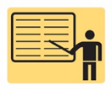 1. Explain the purpose of the lubrication system, and state the lubrication principles.2. Discuss engine lubrication systems.3. Describe the purpose and function of oil pumps.4. Discuss the purpose and function of oil passages.5. Discuss oil pans, oil coolers, and the dry sump system._____________________________________________________________________________________RESOURCES: (All resources may be found at jameshalderman.com)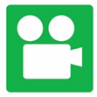 1. Task Sheet: Auxiliary Oil Coolers2. Task Sheet: Oil Temperature and Pressure Switches3. Task Sheet: Oil Pump Inspection4. Chapter PowerPoint 5. Crossword Puzzle and Word Search (A1)6. Videos: (A1) Engine Repair7. Animations: (A1) Engine Repair_____________________________________________________________________________________ACTIVITIES: 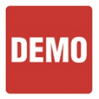 1. Task Sheet: Auxiliary Oil Coolers2. Task Sheet: Oil Temperature and Pressure Switches3. Task Sheet: Oil Pump Inspection_____________________________________________________________________________________ASSIGNMENTS: 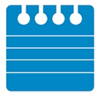 1. Chapter crossword and word search puzzles from the website.2. Complete end of chapter quiz from the textbook. 3. Complete multiple choice and short answer quizzes downloaded from the website._____________________________________________________________________________________CLASS DISCUSSION: 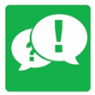 1. Review and group discussion chapter Frequently Asked Questions and Tech Tips sections. 2. Review and group discussion of the five (5) chapter Review Questions._____________________________________________________________________________________NOTES AND EVALUATION: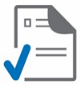 _____________________________________________________________________________________